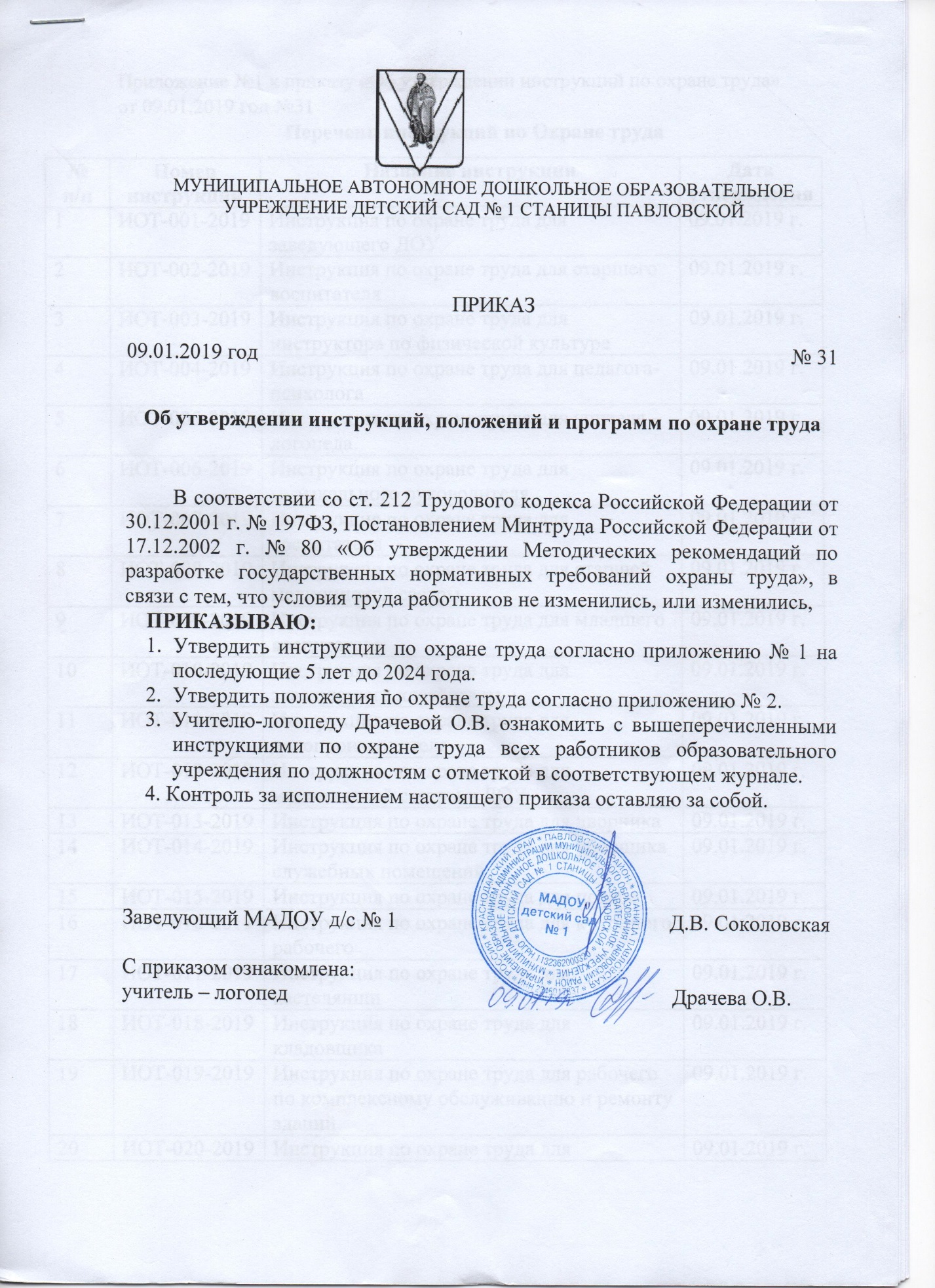 Приложение №1 к приказу «Об утверждении инструкций по охране труда» от 09.01.2019 г № 31Перечень инструкций по Охране трудаПриложение № 2 к приказу «Об утверждении инструкций по охране труда» от 09.01.2019 г № 31Перечень положений и программ по ОТ№ п/пНомер инструкцииНазвание инструкцииДатаутверждения1ИОТ-001-2019 Инструкция по охране труда для заведующего ДОУ09.01.2019 г.2ИОТ-002-2019 Инструкция по охране труда для старшего воспитателя09.01.2019 г.3ИОТ-003-2019 Инструкция по охране труда для инструктора по физической культуре09.01.2019 г.4ИОТ-004-2019 Инструкция по охране труда для педагога-психолога09.01.2019 г.5ИОТ-005-2019 Инструкция по охране труда для учителя -логопеда09.01.2019 г.6ИОТ-006-2019 Инструкция по охране труда для музыкального руководителя09.01.2019 г.7ИОТ-007-2019 Инструкция по охране труда для воспитателя09.01.2019 г.8ИОТ-008-2019 Инструкция по охране труда для старшей медицинской сестры09.01.2019 г.9ИОТ-009-2019 Инструкция по охране труда для младшего воспитателя09.01.2019 г.10ИОТ-010-2019 Инструкция по охране труда для заведующего хозяйством09.01.2019 г.11ИОТ-011-2019 Инструкция по охране труда для делопроизводителя09.01.2019 г.12ИОТ-012-2019Инструкция по охране труда для медицинской сестры в ДОУ09.01.2019 г.13ИОТ-013-2019 Инструкция по охране труда для дворника09.01.2019 г.14ИОТ-014-2019 Инструкция по охране труда для уборщика служебных помещений09.01.2019 г.15ИОТ-015-2019 Инструкция по охране труда для повара09.01.2019 г.16ИОТ-016-2019 Инструкция по охране труда для кухонного рабочего09.01.2019 г.17ИОТ-017-2019 Инструкция по охране труда для кастелянши09.01.2019 г.18ИОТ-018-2019 Инструкция по охране труда для кладовщика09.01.2019 г.19ИОТ-019-2019 Инструкция по охране труда для рабочего по комплексному обслуживанию и ремонту зданий09.01.2019 г.20ИОТ-020-2019 Инструкция по охране труда для машиниста по стирке и ремонту спецодежды09.01.2019 г.21ИОТ-021-2019 Инструкция по охране труда для энергетика09.01.2019 г.22ИОТ-022-2019 Инструкция по охране труда для сторожа09.01.2019 г.23ИОТ-023-2019 Инструкция по охране труда для энергетика при выполнении работ по ремонту и обслуживания электрооборудования09.01.2019 г.24ИОТ-024-2019 Инструкция по организации охраны и здоровья детей во время пребывания в ДОУ09.01.2019 г.25ИОТ-025-2019 Инструкция по охране труда при организации занятий с воспитанниками09.01.2019 г.26ИОТ-026-2019 Инструкция по охране жизни и здоровья детей на прогулочных площадках09.01.2019 г.27ИОТ-027-2019 Инструкция о соблюдении требований техники безопасности при организации трудовой деятельности детей в ДОУ09.01.2019 г.28ИОТ-028-2019 Инструкция по электробезопасности для неэлектрического персонала 1-ой квалификационной группы09.01.2019 г.29ИОТ-029-2019 Инструкция о порядке действий при угрозе и возникновении чрезвычайной ситуации террористического характера в ДОУ09.01.2019 г.30ИОТ-030-2019 Инструкция о порядке действий персонала при обнаружении взрывного устройства09.01.2019 г.31ИОТ-031-2019 Инструкция по охране труда при проведении обучения видам движений в спортзале09.01.2019 г.32ИОТ-032-2019 Инструкция по охране труда при проведении массовых мероприятий в ДОУ09.01.2019 г.33ИОТ-033-2019 Инструкция по охране труда при работе с компьютером, принтером, ксероксом.09.01.2019 г.34ИОТ-034-2019 Инструкция по охране труда при работе с мультимедийным проектором09.01.2019 г.35ИОТ-035-2019 Инструкция по охране труда при использовании технических средств обучения09.01.2019 г.36ИОТ-036-2019 Инструкция по охране труда при уборке помещений09.01.2019 г.37ИОТ-037-2019 Инструкция по охране труда при работе со стиральной машиной09.01.2019 г.38ИОТ-038-2019 Инструкция по охране труда при работе с электрическим утюгом09.01.2019 г.39ИОТ-039-2019 Инструкция по охране труда при выполнении работ на стремянке09.01.2019 г.40ИОТ-040-2019 Инструкция по охране труда при выполнении работ с ручным электроинструментом09.01.2019 г.41ИОТ-041-2019 Инструкция по охране труда при выполнении очистки крыш, двора и улицы от снега09.01.2019 г.42ИОТ-042-2019 Инструкция по охране труда при выполнении покоса травы09.01.2019 г.43ИОТ-043-2019 Инструкция по охране труда при работе с газонокосилкой09.01.2019 г.44ИОТ-044-2019 Инструкция по охране труда при работе с триммером09.01.2019 г.45ИОТ-045-2019 Инструкция по охране труда при проведении спортивных соревнований09.01.2019 г.46ИОТ-046-2019 Инструкция по охране труда по оказанию первой помощи пострадавшим в ДОУ09.01.2019 г.47ИОТ-047-2019 Инструкция по охране труда при работе на швейной машине09.01.2019 г.48ИОТ-048-2019 Инструкция по охране труда при работе с электромясорубкой09.01.2019 г.49ИОТ-049-2019 Инструкция по охране труда при работе на пищеблоке09.01.2019 г.50ИОТ-050-2019 Инструкция по охране труда при работе на овощерезательной машине09.01.2019 г.51ИОТ-051-2019 Инструкция по охране труда при работе на картофеле очистительной машине09.01.2019 г.52ИОТ-052-2019 Инструкция по охране труда при работе с  жарочным шкафом09.01.2019 г.53ИОТ-053-2019 Инструкция по охране труда при работе с кипятильником непрерывным электрическим09.01.2019 г.54ИОТ-054-2019 Инструкция по охране труда при работе при работе со сковородой электрической09.01.2019 г.55ИОТ-055-2019 Инструкция по охране труда при работе с котлом пищеварочным электрическим опрокидывающимся09.01.2019 г.56ИОТ-056-2019 Инструкция по охране труда при мытье посуды09.01.2019 г.57ИОТ-057-2019 Инструкция по охране труда при эксплуатации холодильного оборудования09.01.2019 г.58ИОТ-058-2019 Инструкция по охране труда при работе с универсальной кухонной машиной09.01.2019 г.59ИОТ-059-2019 Инструкция по охране труда при мойке окон и плафонов в ДОУ09.01.2019 г.60ИОТ-060-2019 Инструкция по охране труда при работе с тканью 09.01.2019 г.61ИОТ-061-2019Инструкция по охране трудапри использовании моющих и дезинфицирующих средств09.01.2019 г.62ИОТ-062-2019Инструкция по охране труда при работе с катком гладильным «Вега»09.01.2019 г63ИОТ-063-2019Инструкция по охране труда при стирке белья09.01.2019 г64ИОТ-064-2019Инструкция по охране труда при работе с кухонной электроплитой09.01.2019 г65ИОТ-065-2019Инструкция по пожарной безопасности09.01.2019 г66ИОТ-066-2019Инструкция по обработке кухонной посуды, разделочного инвентаря, производственных столов на кухне09.01.2019 г67ИОТ-067-2019Инструкция по охране труда по предупреждению детского дорожно-транспортного травматизма09.01.2019 г№ п/пНазвание инструкцииДатаутверждения1Положение о системе управления охраной труда09.01.2019 г.2Положение о спецоценке условий труда09.01.2019 г3Положение о комиссии по проверке знаний в области охраны труда09.01.2019 г4Положение о расследовании и учете несчастных случаев с воспитанниками ДОУ09.01.2019 г5Положение о разработке, учете и выдачи инструкций по охране труда09.01.2019 г6Положение о проведении инструктажей по охране труда09.01.2019 г7Положение об уполномоченном по охране труда в МАДОУ09.01.2019 г8Положение о порядке проведения трехступенчатом административно – общественном контроле по охране труда в МАДОУ09.01.2019 г9Программа профилактики травматизма в МАДОУ09.01.2019 г10Программа обучения сотрудников ДОУ по ОТ09.01.2019 г11Программа первичного инструктажа по охране труда на рабочем месте09.01.2019 г12Программа вводного инструктажа по охране труда09.01.2019 г13Программа № 1инструктажа на рабочем месте для заведующего.09.01.2019 г14Программа № 2 инструктажа на рабочем месте для старшего воспитателя.09.01.2019 г15Программа № 3инструктажа на рабочем месте для воспитателя.09.01.2019 г16Программа №4инструктажа на рабочем месте для инструктора физической культуре.09.01.2019 г17Программа №5 инструктажа на рабочем месте для учителя- логопеда.09.01.2019 г18Программа № 6 инструктажа на рабочем месте для педагога-психолога.09.01.2019 г19Программа №7 инструктажа на рабочем месте для музыкального руководителя. 09.01.2019 г20Программа № 8 инструктажа на рабочем месте для заведующего хозяйством.09.01.2019 г21Программа № 9 инструктажа на рабочем месте для старшей медицинской сестры.09.01.2019 г22Программа №10 инструктажа на рабочем месте для медицинской сестры. 09.01.2019 г23Программа №11инструктажа на рабочем месте для делопроизводителя.09.01.2019 г24Программа №12инструктажа на рабочем месте для младшего воспитателя.09.01.2019 г25Программа №13инструктажа на рабочем месте для повара.09.01.2019 г26Программа №14 инструктажа на рабочем месте для кухонного рабочего.09.01.2019 г27Программа № 15 инструктажа на рабочем месте для дворника.09.01.2019 г28Программа №16 инструктажа на рабочем месте для сторожа.09.01.2019 г29Программа №17 инструктажа на рабочем месте для кладовщика.09.01.2019 г30Программа №18 инструктажа на рабочем месте для машиниста по стирке и ремонту спецодежды..09.01.2019 г31Программа № 19 инструктажа на рабочем месте для кастелянши.09.01.2019 г32Программа № 20 инструктажа на рабочем месте для уборщика служебных помещений.09.01.2019 г33Программа №21 инструктажа на рабочем месте для рабочего по комплексному обслуживанию и ремонту зданий..09.01.2019 г34Программа № 22 инструктажа на рабочем месте для энергетика.09.01.2019 г